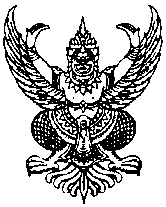 ประกาศโรงเรียนบ้านหนองหญ้าแพรกท่าแร่เรื่อง  รับสมัครบุคคลเพื่อเลือกสรรเป็นพนักงานราชการทั่วไป------------------------------		ด้วยโรงเรียนบ้านหนองหญ้าแพรกท่าแร่ สำนักงานเขตพื้นที่การศึกษาประถมศึกษาขอนแก่น เขต1 ประสงค์จะรับสมัครบุคคลเพื่อจัดจ้างเป็นพนักงานราชการ ประเภทพนักงานทั่วไป กลุ่มบริหารงานทั่วไป ตำแหน่งครูผู้สอน  ฉะนั้น อาศัยประกาศคณะกรรมการการบริหารพนักงานราชการ เรื่อง หลักเกณฑ์ วิธีการ และเงื่อนไขการสรรหาและเลือกสรรพนักงานราชการ และแบบสัญญาจ้างของพนักงานราชการ ลงวันที่ 5 กุมภาพันธ์ 2547  และประกาศคณะกรรมการบริหารพนักงานราชการ เรื่อง การกำหนดลักษณะงาน และคุณสมบัติเฉพาะของกลุ่มงาน และการจัดกรอบอัตรากำลังพนักงานราชการ ลงวันที่ 5 กุมภาพันธ์ 2547  และคำสั่งสำนักงานคณะกรรมการการศึกษาขั้นพื้นฐาน ที่ 1626 /2551 เรื่องการมอบอำนาจการปฏิบัติราชการแทนเกี่ยวกับพนักงานราชการ สั่ง ณ วันที่ 22  ธันวาคม 2551          จึงประกาศรับสมัครบุคคลเพื่อเลือกสรรเป็นพนักงานราชการ  จำนวน 1  อัตรา โดยมีรายละเอียด ดังต่อไปนี้1.  ชื่อตำแหน่ง  กลุ่มงาน  และรายละเอียดการจ้างงาน		ตำแหน่ง  ครูผู้สอน  กลุ่มงานบริหารทั่วไป   จำนวน  1  อัตรา2.  คุณสมบัติทั่วไป และคุณสมบัติเฉพาะตำแหน่งของผู้มีสิทธิสมัครเข้ารับการเลือกสรร	2.1  คุณสมบัติทั่วไป		1.  มีสัญชาติไทย		2.  มีอายุไม่ต่ำกว่า  18  ปี		3.  ไม่เป็นบุคคลล้มละลาย		4.  ไม่เป็นผู้มีกายทุพพลภาพจนไม่สามารถปฏิบัติหน้าที่ได้ ไร้ความสามารถ หรือจิตฟั่น	เฟือนไม่สมประกอบ หรือเป็นโรคตามที่กำหนดไว้ในกฎหมายว่าด้วยระเบียบข้าราชการพลเรือน		5.  ไม่เป็นผู้ดำรงตำแหน่งข้าราชการการเมือง กรรมการพรรคการเมือง หรือเจ้าหน้าที่	ในพรรคการเมือง6.  ไม่เป็นผู้เคยรับโทษจำคุก โดยพิพากษาถึงที่สุดให้จำคุก เพราะกระทำความผิดทาง	อาญา เว้นแต่เป็นโทษสำหรับความผิดที่ได้กระทำโดยประมาท หรือความผิดลหุโทษ		7.  ไม่เป็นผู้เคยถูกลงโทษให้ออก ปลดออก หรือไล่ออกจากราชการ รัฐวิสาหกิจ หรือ	เว้นหน่วยงานอื่นของรัฐ		8.  คุณสมบัติหรือลักษณะต้องห้ามอื่น ตามที่ส่วนราชการกำหนดไว้ในประกาศการสรร	หาหรือการเลือกสรรบุคคลเพื่อจ้างเป็นพนักงานราชการ ทั้งนี้ ต้องเป็นไปเพื่อความจำเป็นหรือ	เหมาะสมกับภารกิจของส่วนราชการนั้น	9.  ได้รับวุฒิทางการศึกษาในระดับปริญญาตรี สาขาวิชาเอก ภาษาอังกฤษ		       10. ผู้สมัครตำแหน่งครูผู้สอน (กลุ่มงานบริหารทั่วไป)  จะต้องมีใบประกอบวิชาชีพครู 	หรือใบอนุญาตปฏิบัติการสอน หรือหนังสือรับรองสิทธิที่แสดงว่ามีสิทธิประกอบวิชาชีพเสมือน	ผู้ได้รับอนุญาตประกอบวิชาชีพตามพระราชบัญญัติสภาครู และบุคลากรทางการศึกษา 	พ.ศ. 2546 ซึ่งทางคุรุสภาพออกให้	หมายเหตุ  ผู้ที่ผ่านการเลือกสรรในวันที่ทำสัญญาจ้าง  จะต้องไม่เป็นข้าราชการ หรือลูกจ้างของส่วนราชการ พนักงานหรือลูกจ้างของหน่วยงานอื่นของรัฐ  รัฐวิสาหกิจ หรือพนักงาน หรือลูกจ้างของราชการส่วนท้องถิ่น  และจะต้องนำใบรับรองแพทย์ซึ่งออกให้ไม่เกิน 1 เดือน และแสดงว่าไม่เป็นโรคที่ต้องห้ามตามกฎ ก.พ. ฉบับที่ 3 (พ.ศ. 2535) มายื่นด้วย	สิทธิประโยชน์  ตามระเบียบสำนักนายกรัฐมนตรีว่าด้วยพนักงานราชการ พ.ศ. 2547	ระยะเวลาการจ้าง  เป็นสัญญาจ้างไม่เกินคราวละ 4 ปี ( 1 มีนาคม 2558 – 30 กันยายน 2561)โดยมีการประเมินผลการปฏิบัติงานประจำปี และการประเมินผลการปฏิบัติเพื่อสัญญาจ้าง3.  การรับสมัคร	3.1  วัน เวลา และสถานที่รับสมัคร		ให้ผู้ประสงค์จะสมัคร ขอและยื่นใบสมัครด้วยตนเองได้ที่ โรงเรียนบ้านหนองหญ้าแพรกท่าแร่  ระหว่างวันที่  2  กุมภาพันธ์  2558 – 6  กุมภาพันธ์  2558  (ไม่น้อยกว่า 5 วันนับเฉพาะวันทำการ) ในวัน และเวลาราชการ (ตั้งแต่เวลา 09.00 – 16.00 น.)  เว้นวันหยุดราชการ ติดต่อสอบถามรายละเอียดเพิ่มเติมได้ที่ โทร. 043 – 450097 ,086-6305882 	3.2  หลักฐานที่ต้องยื่นพร้อมใบสมัคร			1)  รูปถ่ายหน้าตรง ไม่สวมหมวก และไม่สวมแว่นตาดำ  ขนาด 1.5 x 2 นิ้ว โดยถ่ายไม่เกิน 6 เดือน (นับถึงวันเปิดรับสมัคร)  จำนวน  3  รูป  (ให้เขียนชื่อ – สกุล หลังรูปด้วย)		2)  สำเนาปริญญาบัตร  และระเบียบแสดงผลการเรียน  ที่แสดงว่าเป็นผู้มีวุฒิทางการศึกษา ตรงกับตำแหน่งที่สมัคร  จำนวนอย่างน้อย 2 ฉบับ โดยจะต้องสำเร็จการศึกษา และได้รับอนุมัติจากผู้มีอำนาจอนุมัติภายในวันปิดรับสมัคร		ในกรณีที่ไม่สามารถนำหลักฐานการศึกษาดังกล่าวมายื่นพร้อมใบสมัครได้  ให้นำหนังสือรับรองคุณวุฒิที่สถานศึกษาออกให้  โดยระบุสาขาที่สำเร็จการศึกษา และวันที่ที่ได้รับอนุมัติปริญญาบัตร  ซึ่งจะต้องอยู่ภายในกำหนดวันปิดรับสมัครมายื่นแทนได้		3)  บัตรประจำตัวประชาชน  และทะเบียนบ้าน  พร้อมถ่ายสำเนา  จำนวนอย่างละ1  ฉบับ		4)  สำเนาหลักฐานอื่น ๆ เช่น  ใบสำคัญการสมรส  (เฉพาะผู้สมัครเพศหญิง)  ใบเปลี่ยนชื่อ – นามสกุล (ในกรณีที่ชื่อ – สกุล ในหลักฐานการสมัครไม่ตรงกัน)  อย่างละ  1  ฉบับ		5)  ใบประกอบวิชาชีพครู เฉพาะผู้สมัครกลุ่มงานบริหารทั่วไป (ตำแหน่งครูผู้สอน)		ทั้งนี้  ในสำเนาหลักฐานทุกฉบับ  ให้ผู้สมัครเขียนคำรับรองสำเนาถูกต้อง และลงชื่อกำกับไว้ด้วย	3.3  ค่าธรรมเนียมสอบ		ผู้สมัครสอบต้องเสียค่าธรรมเนียมสอบสำหรับตำแหน่งที่สมัครสอบตามอัตรา  ดังนี้ ตำแหน่งครูผู้สอน กลุ่มบริหารทั่วไป    จำนวน  200  บาทเมื่อสมัครสอบแล้ว ค่าธรรมเนียมสอบจะไม่จ่ายคืนให้ เว้นแต่ในกรณีที่เป็นผู้ขาดคุณสมบัติเฉพาะสำหรับตำแหน่ง  แต่ทั้งนี้จะต้องดำเนินการขอคืนก่อนวันประกาศรายชื่อผู้มีสิทธิเข้าสอบ	ผู้สมัครเข้ารับการเลือกสรร  จะต้องรับผิดชอบในการตรวจสอบ และรับรองตนเองวาเป็นผู้มีคุณสมบัติทั่วไป และคุณสมบัติเฉพาะสำหรับตำแหน่งตรงตามประกาศรับสมัครจริง  และจะต้องกรอกรายละเอียดต่าง ๆ ในใบสมัคร  พร้อมทั้งยื่นหลักฐานในการสมัครให้ถูกต้องครบถ้วน  ในกรณีที่มีความผิดพลาดอันเกิดจากผู้สมัครไม่ว่าด้วยเหตุใด ๆ หรือวุฒิการศึกษาไม่ตรงตามวุฒิของตำแหน่งที่สมัครสอบอันมีผลทำให้ผู้สมัครสอบไม่มีสิทธิสมัครสอบตามประกาศรับสมัครดังกล่าว  ให้ถือว่าการรับสมัครและได้เข้ารับการเลือกสรรครั้งนี้เป็นโมฆะสำหรับผู้นั้น  และโรงเรียนบ้านหนองหญ้าแพรกท่าแร่  จะไม่คืนค่าธรรมเนียมในการสมัครสอบ4.  ประกาศรายชื่อผู้มีสิทธิเข้ารับการเลือกสรร (หลังการรับสมัครเสร็จสิ้นประมาณ 5 วัน)	โรงเรียนบ้านหนองหญ้าแพรกท่าแร่   จะประกาศรายชื่อผู้มีสิทธิเข้ารับการเลือกสรร และกำหนดวัน เวลา สถานที่ในการเลือกสรร  ในวันที่ 9  กุมภาพันธ์ 2558  ณ  โรงเรียนบ้านหนองหญ้าแพรกท่าแร่  5.  หลักเกณฑ์และวิธีการเลือกสรร	ผู้สมัครต้องได้รับการประเมินสมรรถนะด้านความรู้  ความสามารถในการปฏิบัติงานและสัมภาษณ์พิจารณาเลือกสรรในวันที่ 19  กุมภาพันธ์  พ.ศ.  2558  ดังนี้	5.1  ตำแหน่ง  ครูผู้สอน  กลุ่มบริหารทั่วไป		5.1.1  ประเมินสมรรถนะโดยการสอบข้อเขียน / ภาคปฏิบัติ  100  คะแนน  ดังนี้			1.  การปฏิบัติงานเกี่ยวกับการจัดการเรียนการสอน และส่งเสริมการเรียนรู้ของผู้เรียนด้วยวิธีการที่หลากหลาย  โดยเน้นผู้เรียนเป็นสำคัญ			2.  การปฏิบัติงานด้านพัฒนาผู้เรียน  ให้มีคุณลักษณะอันพึงประสงค์  โดยการจัดอบรมสั่งสอน และจัดกิจกรรมพัฒนาผู้เรียน			3.  การปฏิบัติงานจัดระบบและกิจกรรมดูแลช่วยเหลือนักเรียน			4.  การปฏิบัติงานวิชาการของสถานศึกษา			5.  การปฏิบัติงานประสานความร่วมมือกับผู้ปกครอง  และบุคคลในชุมชนเพื่อร่วมกันพัฒนาผู้เรียนตามศักยภาพ			6.  คุณธรรม จริยธรรม และจรรยาบรรณวิชาชีพครู		5.1.2  สัมภาษณ์  50  คะแนน6.  เกณฑ์การตัดสิน	6.1  ผู้ที่จะถือเป็นผู้ผ่านการเลือกสรรในกลุ่มงานบริหารทั่วไป  ต้องเป็นผู้ที่ได้คะแนนในการประเมินสมรรถนะและสัมภาษณ์  ไม่ต่ำกว่าร้อยละ  60	6.2  การจัดจ้างจะเป็นไปตามลำดับคะแนนที่สอบได้โดยจะจัดลำดับที่เรียงจากผู้ได้คะแนนรวมสูงสุดลงมาตามลำดับในกรณีที่คะแนนรวมเท่ากันทุกภาค  ให้ดูคะแนนข้อเขียน  ถ้าคะแนนข้อเขียนเท่ากันให้ใช้วิธีจับฉลาก7.  การประกาศรายชื่อและการขึ้นบัญชีรายชื่อผู้ผ่านการเลือกสรร	โรงเรียนบ้านหนองหญ้าแพรกท่าแร่  จะประกาศรายชื่อผู้ผ่านการเลือกสรรตามลำดับคะแนนสอบภายในวันที่  19  กุมภาพันธ์  พ.ศ.  2558   ณ  โรงเรียนบ้านหนองหญ้าแพรกท่าแร่โดยบัญชีรายชื่อดังกล่าวให้เป็นอันยกเลิกหรือสิ้นผลไปเมื่อเลือกสรรครบกำหนด 1 ปี  นับแต่วันขึ้นบัญชีหรือนับแต่วันประกาศรับสมัครในตำแหน่งที่มีลักษณะเดียวกันนี้ใหม่แล้วแต่กรณี8.  การขึ้นบัญชีและยกเลิกบัญชีผู้ผ่านการเลือกสรร	บัญชีผ่านการเลือกสรร ให้ใช้ได้ไม่เกิน 1 ปี นับแต่วันประกาศขึ้นบัญชีผู้ผ่านการเลือกสรร9.  การจัดทำสัญญาจ้างผู้ผ่านการเลือกสรร	ผู้ผ่านการเลือกสรรจะต้องทำสัญญาจ้างตามที่โรงเรียนบ้านหนองหญ้าแพรกท่าแร่  กำหนด ในวันที่  2 มีนาคม  2558			ประกาศ  ณ  วันที่  20  มกราคม  พ.ศ.  2558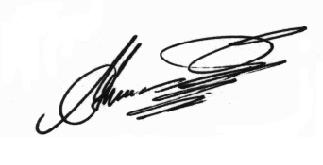 						(นายแสงสินธุ์  สำเริง)			               ผู้อำนวยการโรงเรียนบ้านหนองหญ้าแพรกท่าแร่รายละเอียดตำแหน่งและคุณสมบัติเฉพาะสำหรับตำแหน่งแนบท้ายประกาศรับสมัครเพื่อเลือกสรรบุคคลเป็นพนักงานราชการทั่วไป โรงเรียนบ้านหนองหญ้าแพรกท่าแร่สำนักงานเขตพื้นที่การศึกษาประถมศึกษาขอนแก่น เขต 1--------------------------------1.  กลุ่มงานบริหารทั่วไป	ชื่อ ตำแหน่ง  ครูผู้สอน	ขอบข่ายงานที่จะให้ปฏิบัติ  ปฏิบัติหน้าที่หลักเกี่ยวกับการจัดการเรียนการสอน และการส่งเสริมการเรียนรู้ของผู้เรียน  โดยปฏิบัติหน้าที่อย่างใดอย่างหนึ่ง หรือหลายอย่าง  ดังนี้	1.  ปฏิบัติงานเกี่ยวกับการจัดการเรียนการสอน และส่งเสริมการเรียนรู้ของผู้เรียนด้วยวิธีการหลากหลายโดยเน้นผู้เรียนเป็นสำคัญ	2.  ปฏิบัติงานพัฒนาผู้เรียนให้มีคุณลักษณะอันพึงประสงค์  โดยการจัดอบรมสั่งสอน และกิจกรรมพัฒนาผู้เรียน	3.  ปฏิบัติงานจัดระบบและกิจกรรมดูแลช่วยเหลือนักเรียน	4.  ปฏิบัติงานวิชาการของสถานศึกษา	5.  ปฏิบัติงานประสานความร่วมมือกับผู้ปกครอง และบุคคลในชุมชนเพื่อร่วมกันพัฒนาผู้เรียนตามศักยภาพ คุณธรรม จริยธรรม และจรรยาบรรณวิชาชีพครู	6.  ปฏิบัติงานอื่น ๆ ที่ได้รับมอบหมายปฏิบัติงานคุณสมบัติเฉพาะของกลุ่มงานบริหารทั่วไป	เป็นผู้ได้รับวุฒิปริญญาตรีขึ้นไปทางการศึกษา หรือทางปริญญาวิชาชีพอื่นเทียบได้ไม่ต่ำกว่านี้ซึ่ง ก.ค. รับรองว่าเป็นคุณสมบัติเฉพาะสำหรับตำแหน่งข้าราชการครู สังกัดสำนักงานคณะกรรมการการประถมศึกษาแห่งชาติ และหรือกรมสามัญศึกษาเดิม และหรือสำนักงานคณะกรรมการศึกษาขั้นพื้นฐาน	ค่าตอบแทน  อัตรา  18,000  บาท / เดือน  	ระยะเวลาการจ้างพนักงานราชการ ไม่เกินคราวละ 4 ปี ( 2 มีนาคม 2558 – 30 กันยายน 2561)ปฏิทินการเลือกสรรบุคคลเป็นพนักงานราชการทั่วไป โรงเรียนบ้านหนองหญ้าแพรกท่าแร่   สำนักงานเขตพื้นที่การศึกษาประถมศึกษาขอนแก่นเขต 1ใบสมัครเลขที่………………………………ใบสมัครสำหรับพนักงานราชการทั่วไป-----------------ข้อมูลส่วนตัวข้อมูลการศึกษาและฝึกอบรมหลักสูตรเพิ่มเติม					การฝึกอบรมข้อมูลการทำงานและประสบการณ์ทำงาน (โปรดให้รายละเอียดของงานที่ทำในช่วง3  ปีย้อนหลัง)โปรดระบุความสำเร็จของงานที่ทำผ่านมาในช่วง3ปีย้อนหลัง (ถ้ามี)โปรดให้ความเห็นเกี่ยวกับประสบการณ์ที่ได้รับและอธิบายว่าประสบการณ์นั้นๆเป็นประโยชน์ต่องานที่สมัครในครั้งนี้อย่างไรบ้างข้อมูลความรู้ความสามารถพิเศษ  (ถ้ามี)บุคคลอ้างอิง (ขอให้ระบุชื่อบุคคลที่คุ้นเคยกับการทำงานของท่านเช่นผู้บังคับบัญชาโดยตรงโปรดอย่างระบุชื่อบุคคลที่เป็นญาติหรือเพื่อน)ข้าพเจ้ามีคุณสมบัติครบถ้วนตามที่ระบุไว้ในข้อ 8 แห่งระเบียบสำนักนายกรัฐมนตรีว่าด้วยพนักงานราชการพ.ศ. 2547		ขอรับรองว่าข้อความที่กล่าวข้างต้นเป็นความจริงทุกประการหากข้อความตอนใดเป็นความเท็จหรือไม่ตรงกับความจริงให้ถือเป็นหลักฐานเพื่อเลิกจ้างข้าพเจ้าได้ทันที							ลงชื่อ……………………………………………ผู้สมัคร							      (…………………………………………………..)					ยื่นใบสมัครวันที่…………….เดือน………………….พ.ศ……………….ที่ขั้นตอนการปฏิบัติงานวัน เดือน ปีหมายแหตุ1ประกาศรับสมัคร26 – 30 มกราคม พ.ศ. 25582รับสมัคร2 – 6 กุมภาพันธ์ พ.ศ. 25583ประกาศรายชื่อผู้มีสิทธิ์เข้ารับการเลือกสรร9 กุมภาพันธ์ พ.ศ. 25584สอบข้อเขียน สอบสัมภาษณ์19 กุมภาพันธ์ พ.ศ. 25585ประกาศรายชื่อผู้ผ่านการเลือกสรร19 กุมภาพันธ์ พ.ศ. 25586รายงานตัว27 กุมภาพันธ์ พ.ศ. 25587จัดทำสัญญาจ้างที่โรงเรียน2 มีนาคม พ.ศ. 2558ชื่อและนามสกุลสมัครตำแหน่งสมัครตำแหน่ง(นาย/นาง/นางสาว)……………………………………………….…………………….………………………………………………………………………………………………………………………………………………ที่อยู่ที่ติดต่อได้……………………………………………………………….……………วัน/เดือน/ปีเกิดอายุ………………………………………………………………………………..……………………………………………………………………หมายเลขโทรศัพท์……………………………………………………………………สถานที่เกิดเชื้อชาติE-mail Address…………………………………………………………………………………………………………………………………………หมายเลขบัตรประจำตัวประชาชน………………………………………………..สถานภาพสมรสสัญชาติออกให้ที่อำเภอ/เขต………………….……จังหวัด………………………………………………………………………………………………………วันเดือนปีที่ออกบัตร…….………………...การรับราชการทหารศาสนาหมดอายุ…………..……………….………………………………………………………..…………อาชีพปัจจุบัน……………………………………………………………………………………………………………………….……………………………อาชีพปัจจุบัน……………………………………………………………………………………………………………………….……………………………อาชีพปัจจุบัน……………………………………………………………………………………………………………………….……………………………เหตุผลที่ (อยาก) ออกจากงาน……………………………………………………………………………………………………………………..……………..………………เหตุผลที่ (อยาก) ออกจากงาน……………………………………………………………………………………………………………………..……………..………………เหตุผลที่ (อยาก) ออกจากงาน……………………………………………………………………………………………………………………..……………..………………ปี พ.ศ.ปี พ.ศ.สถานศึกษาประกาศนียบัตร/ปริญญาบัตร/วิชาเอกจากถึงสถานศึกษาประกาศนียบัตร/ปริญญาบัตร/วิชาเอกปี พ.ศ.ปี พ.ศ.ชื่อและที่อยู่ของหน่วยงานตำแหน่งงานและหน้าที่โดยย่อเงินเดือนสาเหตุที่ออกจากงานจากถึงชื่อและที่อยู่ของหน่วยงานตำแหน่งงานและหน้าที่โดยย่อเงินเดือนสาเหตุที่ออกจากงานชื่อและนามสกุลตำแหน่งปัจจุบันที่ทำงานปัจจุบันและโทรศัพท์ระบุความสัมพันธ์กับท่าน